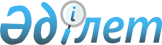 Қазақстан Республикасының жер заңнамасына сәйкес Есіл ауданының шекарасындағы пайдаланылмайтын ауыл шаруашылығы мақсатындағы жерлерге жер салығының базалық мөлшерлемелерін арттыру туралы
					
			Күшін жойған
			
			
		
					Ақмола облысы Есіл аудандық мәслихатының 2018 жылғы 2 ақпандағы № 24/5 шешімі. Ақмола облысының Әділет департаментінде 2018 жылғы 16 ақпанда № 6411 болып тіркелді. Күші жойылды - Ақмола облысы Есіл аудандық мәслихатының 2022 жылғы 14 ақпандағы № 20/3 шешімімен
      Ескерту. Күші жойылды - Ақмола облысы Есіл аудандық мәслихатының 14.02.2022 № 20/3 (оның алғашқы ресми жарияланған күнінен кейін күнтізбелік он күн өткен соң қолданысқа енгізіледі) шешімімен.
      Қазақстан Республикасының 2017 жылғы 25 желтоқсандағы "Салық және бюджетке төленетін басқа да міндетті төлемдер туралы (Салық кодексі)" Кодексінің 509 бабының 5 тармағына сәйкес, Есіл аудандық мәслихаты ШЕШІМ ҚАБЫЛДАДЫ:
      1. Қазақстан Республикасының жер заңнамасына сәйкес Есіл ауданының шекарасындағы пайдаланылмайтын ауыл шаруашылығы мақсатындағы жерлерге жер салығының базалық мөлшерлемелері он есеге арттырылсын.
      2. Осы шешім Ақмола облысының Әділет департаментінде мемлекеттік тіркелген күнінен бастап күшіне енеді және ресми жарияланған күнінен бастап қолданысқа енгізіледі.
      "КЕЛІСІЛДІ"
      2 ақпан 2018 жыл
      2 ақпан 2018 жыл
					© 2012. Қазақстан Республикасы Әділет министрлігінің «Қазақстан Республикасының Заңнама және құқықтық ақпарат институты» ШЖҚ РМК
				
      Аудандық мәслихатсессиясының төрағасы

А.Господарь

      Аудандық мәслихатхатшысы

С.Ағымбаева

      Есіл ауданының әкімі

Т.Ерсейітов

      "Қазақстан РеспубликасыҚаржы министрлігініңМемлекеттік кірістер комитетіАқмола облысы бойыншаМемлекеттік кірістердепартаментінің Есіл ауданыбойынша Мемлекеттік кірістербасқармасы" республикалықмемлекеттік мекемесініңбасшысы

Ж.Ташенов
